Заявление (претензия) об обнаружении недостатков выполненной работы Образцы по теме: Заявление, Претензия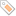                                        ____________________________________                                                  (наименование подрядчика)                                       адрес: _____________________________                                       от _________________________________                                                   (наименование заказчика)                                       адрес: _____________________________                           ЗАЯВЛЕНИЕ (ПРЕТЕНЗИЯ)             об обнаружении недостатков выполненной работы <*>    "___"__________ ____ г. между _______________________________________ и                                         (наименование подрядчика)_________________________________ заключен договор подряда N _____ (далее -     (наименование заказчика)"Договор") на ____________________________________________________________.                                   (указать вид работ)    "___"__________ ____ г. ________________________________ в ходе приемки                                (наименование заказчика)выполненных   по  Договору  работ   были  выявлены   следующие  отступления_________________________________ от условий Договора: ____________________    (наименование подрядчика)__________________________________________________________________________,      (нарушена технология выполнения работ, использованы материалы,                      предоставленные не заказчиком)которые повлекли следующие недостатки в результате работы:    - ____________________________________________________________________;    - ____________________________________________________________________.    В соответствии с п. 1 ст. 720 Гражданского кодекса Российской Федерации____________________________ заявляет об обнаружении указанных недостатков,  (наименование заказчика)а также просит принять меры для устранения указанных нарушений.    "___"___________ ____ г.    Заказчик (представитель):    _______________/______________________/